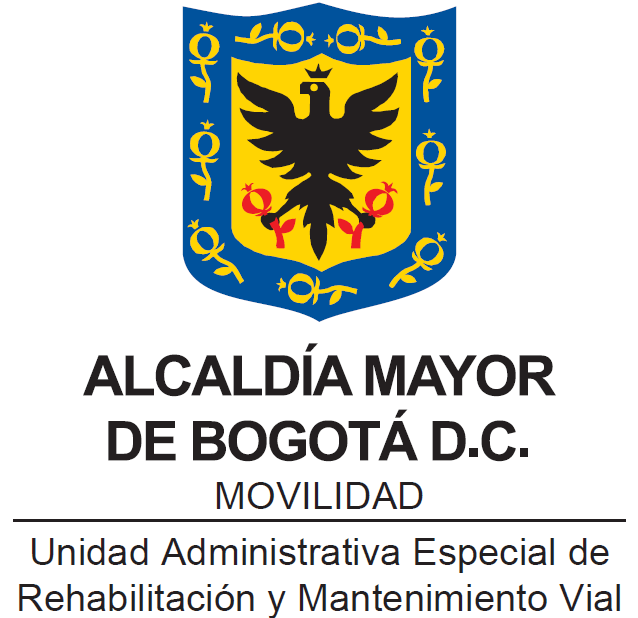 MANUAL POLÍTICA DE ADMINISTRACIÓN DEL RIESGOBOGOTÁ, D.C. ENERO 2019LISTADO DE TABLASTabla 1 Factores para cada categoría del Contexto	9Tabla 2 Clasificación del Riesgo	13Tabla 3 Tabla de probabilidad	15Tabla 4 Criterios para calificar probabilidad	15Tabla 5 Criterios para calificar impacto para riesgos de gestión	16Tabla 6 Criterios para determinar impacto de corrupción	18Tabla 7 Criterios para determinar impacto de seguridad digital	19Tabla 8 Calificación de riesgo inherente- Mapa de calor	20Tabla 9 Ejemplos controles	21Tabla 10 Variables a evaluar para el adecuado diseño de controles	22Tabla 11 Rango de calificación del diseño	22Tabla 12 Criterio para a evaluar para la ejecución del control	23Tabla 13 Rango de calificación de la ejecución	23Tabla 14 Rango de calificación de la solidez de controles	24Tabla 15 Cuadrantes a disminuir después de controles	24Tabla 16 Opciones de manejo del riesgo	25POLÍTICA DE ADMINISTRACIÓN DE RIESGOLa Unidad Administrativa Especial de Rehabilitación y Mantenimiento Vial-UAERMV, se compromete a administrar los riesgos que puedan dificultar la misión y el cumplimiento de los objetivos institucionales, para lo cual implementará mecanismos efectivos que permitan identificar, analizar, valorar y definir acciones para controlar riesgos de gestión, corrupción y seguridad digital. Este proceso debe contar con la participación activa de los colaboradores de los procesos y proyectos quienes propenderán por la mitigación de riesgos.OBJETIVO GENERALSuministrar lineamientos para la administración de gestión del riesgo, que permitan reducir de manera efectiva los riesgos que afectan el logro de los objetivos institucionales y de los procesos. OBJETIVOS ESPECÍFICOS Garantizar la identificación de los riesgos que pueden llegar a afectar el cumplimiento de la misión encomendada a la Entidad. Implementar acciones para prevenir la materialización del riesgo y controlar los riesgos Involucrar y comprometer a todos los colaboradores de la entidad en la búsqueda de acciones efectivas para prevenir y administrar los riesgos.Contribuir a que se genere una cultura de pensamiento basado en riesgos, con autocontrol y auto evaluación al interior de la Entidad.Realizar monitoreo y seguimiento a la administración del riesgo en la Entidad.ALCANCE DE LA POLÍTICALa política de riesgos es aplicable a todos los procesos y proyectos de la Unidad Administrativa Especial de Rehabilitación y Mantenimiento Vial. Esta debe ser conocida y aplicada por todos los colaboradores de la entidad y abarca los principios básicos y metodológicos para la administración y gestión de riesgos a nivel de procesos aprobada para las entidades públicas y adaptados en lo pertinente a las funciones de la entidad.Las políticas y las acciones definidas para el manejo de los riesgos son de carácter obligatorio para todos los colaboradores, en las diferentes dependencias de la Entidad.Los mapas de riesgos por proceso deberán ser aprobados por los Responsables Directivos. Sin embargo, el Representante de la Alta Dirección de la Unidad en nombre propio o a través de sus delegados del Comité del Modelo Integrado de Planeación y Gestión, podrá incluir los riesgos potenciales que no hayan sido incluidos en el mapa de riesgos. RESPONSABILIDADES:LA ALTA DIRECCIÓN Y EL COMITÉ INSTITUCIONAL DE COORDINACIÓN DE CONTROL INTERNO. Establecer y aprobar la Política de Administración del Riesgo, la cual incluye los niveles de responsabilidad y autoridad Analizar los cambios en el entorno (contexto interno y externo) que puedan tener un impacto significativo en la operación de la entidad y que puedan generar cambios en la estructura de riesgos y controles.Realizar seguimiento y análisis periódico a los riesgos institucionales.Revisar el cumplimiento a los objetivos institucionales y de procesos y sus indicadores e identificar en caso de que no se estén cumpliendo, los posibles riesgos que se están materializando en el cumplimiento de los objetivos.PRIMERA LÍNEA – RESPONSABLES DIRECTIVOS Identificar y valorar los riesgos que pueden afectar los programas, proyectos, planes y procesos a su cargo y actualizar el mapa de riesgos cuando se requiera.Realizar la identificación de activos de información, físicos y humanos en su proceso. Definir, aplicar, monitorear y hacer seguimiento a los controles para mitigar los riesgos identificados alineándolos con las metas y objetivos de la entidad y proponer mejoras a la gestión del riesgo en su proceso.Supervisar la ejecución de los controles aplicados por el equipo de trabajo en la gestión del día a día, detectar las deficiencias de los controles y determinar las acciones de mejora a que haya lugarDesarrollar ejercicios de autoevaluación para establecer la eficiencia, eficacia y efectividad de los controlesInformar a la oficina de planeación (segunda línea) sobre los riesgos materializados en los programas, proyectos, planes y/o procesos a su cargoReportar a la oficina de planeación (segunda línea) los avances y evidencias de la gestión de los riesgos a cargo del proceso asociado.SEGUNDA LÍNEA – OFICINA ASESORA DE PLANEACIÓN, SUPERVISORES E INTERVENTORES DE CONTRATOS O PROYECTOS O REFERENTES DE SISTEMAS DE GESTIÓNAsesorar a la línea estratégica en el análisis del contexto interno y externo, para la definición de la política de riesgos, el establecimiento de los niveles de impacto y el nivel de aceptación del riesgo.Consolidar el Mapa de riesgos institucional (riesgos de mayor criticidad frente al logro de los objetivos) y presentarlo para análisis y seguimiento ante el Comité Directivo.Acompañar, orientar y entrenar a los líderes de procesos en la identificación, análisis y valoración del riesgo. Monitorear los controles establecidos por la primera línea de defensa acorde con la información suministrada por los líderes de procesos Presentar al Comité de Directivo el seguimiento de los controles en los procesos Asegurarse de que las actividades de control establecidas para la mitigación de los riesgos de los procesos se encuentren documentadas.TERCERA LÍNEA – OFICINA DE CONTROL INTERNO Proporcionar aseguramiento objetivo sobre la eficacia de la gestión del riesgo y los controles, con énfasis en el diseño e idoneidad de los controles establecidos en los procesos.Proporcionar aseguramiento objetivo en las áreas identificadas no cubiertas por la segunda línea de defensa Asesorar de forma coordinada con la Oficina Asesora de Planeación, a la primera línea de defensa en la identificación de los riesgos institucionales y en el diseño de controles Llevar a cabo el seguimiento a los riesgos consolidados en los mapas de riesgos de conformidad con el Plan Anual de Auditoria y reportar los resultados al Comité.Recomendar mejoras a la política de administración del riesgo.4. METODOLOGÍA PARA LA ADMINISTRACIÓN DE RIESGOS Con el fin de ejercer una correcta administración del riesgo, la Unidad Administrativa Especial de Rehabilitación y Mantenimiento Vial-UAERMV en cumplimiento de la normatividad, adoptó las guías establecidas por Presidencia de la República, Ministerio de Tecnologías de la Información y las Comunicaciones MINTIC y el Departamento Administrativo de la Función Pública DAFP para la Administración de los Riesgos de Gestión, Corrupción y Seguridad Digital y el Diseño de Controles en Entidades Públicas.A continuación, se presentan los elementos y procedimientos indicados por las entidades anteriormente mencionadas, y adoptados por la UAERMV para la adecuada administración de los riesgos. 4.1. IDENTIFICACIÓN DE RIESGOS4.1.1. CONTEXTO ESTRATÉGICO En este ejercicio se analizan las condiciones internas y externas (del entorno) de la unidad y de los procesos, que pueden generar eventos o situaciones que afecten negativamente el cumplimiento de la misión y objetivos de la UAERMV.Análisis Interno: El análisis interno se realiza identificando debilidades y fortalezas en la organización que puedan interferir con el logro de los objetivos corporativos. Están relacionadas con la estructura orgánica, cultura organizacional, el modelo de operación por procesos, el cumplimiento de los planes y programas, los sistemas de información, los procesos y procedimientos, los recursos humanos y económicos con los que cuenta la entidad.Análisis Externo: Aquí se identifican circunstancias externas a la entidad que pueden intervenir en el cumplimiento de los objetivos. Las cuales pueden ser de carácter social, cultural, económico, ambiental, cambio tecnológico, político-legal, internacional, nacional o regional según sea el análisis.Tabla 1 Factores para cada categoría del ContextoPara establecer el Contexto Estratégico:Es importante tener presente que el objetivo de esta etapa es reunir toda la información que permita tener una mirada global sobre los factores de riesgo que rodean a la entidad y al proceso que se está analizando. El contexto estratégico es la base para la identificación del riesgo, dado que su análisis suministrará mucha información sobre sus causas. 4.1.2. IDENTIFICACIÓN DE ACTIVOS DE SEGURIDAD DE LA INFORMACIÓNLos procesos deben realizar la identificación de los activos de información y documentar el inventario de activos, así podrán saber lo que deben hacer para proteger y garantizar tanto su funcionamiento interno como su funcionamiento de cara al ciudadano.Los activos de seguridad digital son elementos tales como: Aplicaciones de la organización, servicios web, redes, información física o digital, tecnologías de información -TI-, tecnologías de operación -TO-; que utiliza la organización para funcionar en el entorno digital. Los pasos para identificar los activos son:Listar los activos por cada proceso: En cada proceso deberán listarse los activos indicando algún consecutivo, nombre y descripción breve de cada uno.Identificar el dueño de los activos: Cada uno de los activos identificados deberá tener un dueño designado (área/ dependencia), Si un activo no posee un dueño, nadie se hará responsable ni lo protegerá debidamente.Clasificar los activos: Cada activo debe tener una clasificación o pertenecer a un determinado grupo de activos según su naturaleza cómo, por ejemplo: Información, Software, Hardware, Componentes de Red entre otros (ver tabla 2).Clasificar la información: realizar la clasificación de la información conforme lo indican las leyes 1712 de 2014, 1581 de 2012, y demás normatividad aplicable. Esto adicionalmente ayudará a dilucidar la importancia de los activos de información en el siguiente Paso 5.Determinar la criticidad del activo: se debe evaluar la criticidad de los activos, a través de preguntas que le permitan determinar el grado de importancia de cada uno, para posteriormente, durante el análisis de riesgos tener presente esta criticidad para hacer una valoración adecuada de cada casoPara realizar los cinco pasos se creó la siguiente matriz para la cual se tomaron los datos de la caracterización documental de las tablas de retención documental y donde se describen los tipos de activo y los criterios para poder evaluar la criticidad del activo: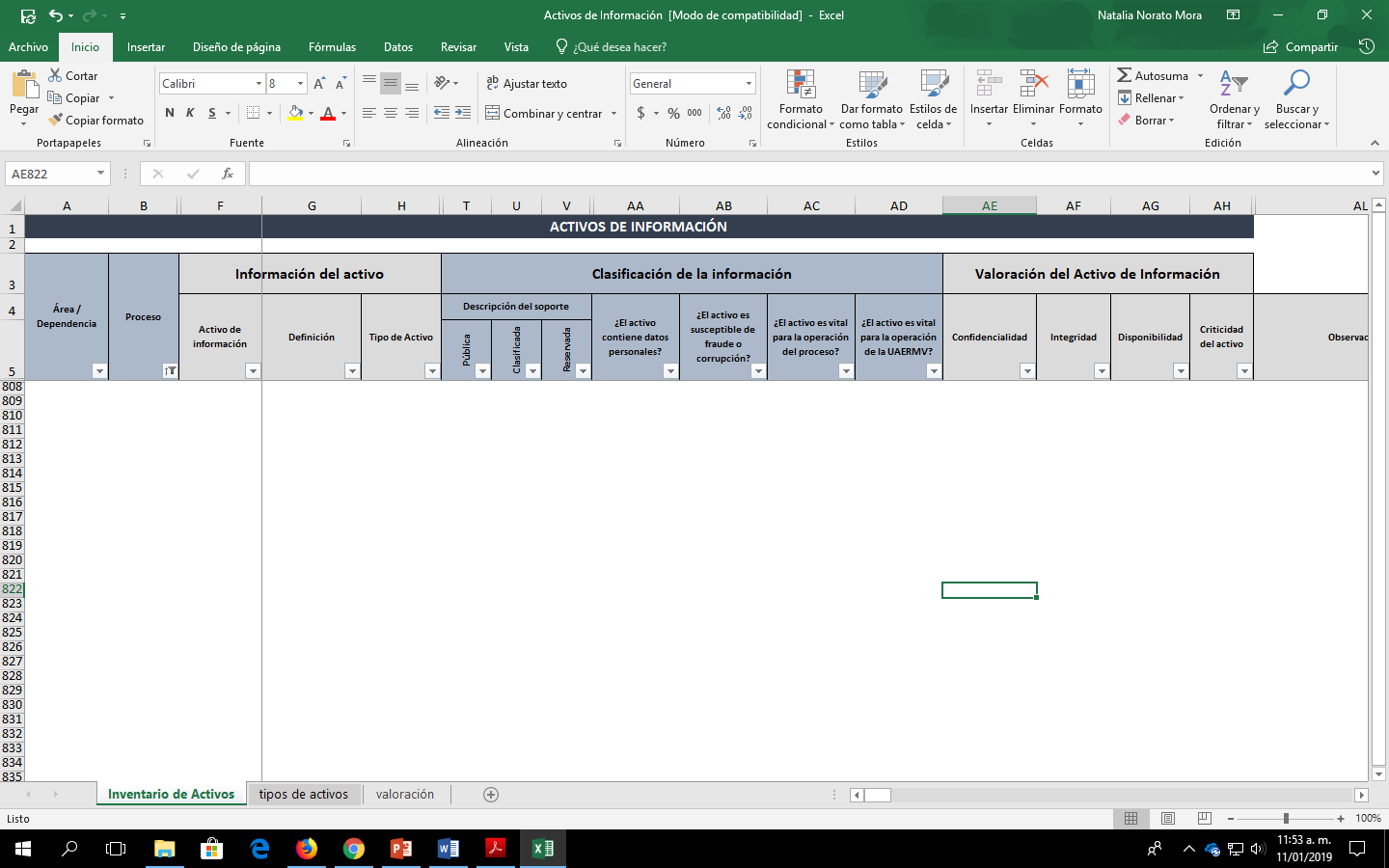 4.1.3 IDENTIFICACIÓN DE RIESGOSConsiste en determinar que eventos o riesgos pueden afectar el cumplimiento de los objetivos la entidad y de los procesos. ¿Qué se debe tener en cuenta para identificar los riesgos?Entender el proceso.Identificar el objetivo del proceso.Revisar los factores de riesgo detectados en la etapa del análisis del contexto estratégico.Identificar “qué puede fallar” para cada actividad clave del proceso.Identificar el inventario de activos de información 4.1.4 TÉCNICAS PARA LA IDENTIFICACIÓN DE RIESGOSUna forma práctica de identificar los riesgos del proceso es partiendo del peor escenario, el cual es no lograr el objetivo de la entidad o el proceso, posteriormente se continua la identificación de otros riesgos tomando como pauta los escenarios negativos para cada una de las salidas y/o productos del proceso.Con base en el contexto se identifica el riesgo, el cual estará asociado a aquellos eventos o situaciones que pueden entorpecer el normal desarrollo de los objetivos del Proceso o los objetivos estratégicos.Se debe realizar una descripción del riesgo, ésta debe estar escrita de manera clara, sin que su redacción dé lugar a ambigüedades o confusiones con las preguntas claves para la identificación del riesgo:¿QUÉ PUEDE SUCEDER? Identificar la afectación del cumplimiento del objetivo estratégico o del proceso según sea el caso.¿CÓMO PUEDE SUCEDER? Establecer las causas a partir de los factores determinados en el contexto¿CUÁNDO PUEDE SUCEDER? Determinar de acuerdo al desarrollo del proceso¿QUÉ CONSECUENCIAS TENDRÍA SU MATERIALIZACIÓN? Determinar los posibles efectos por la materialización del riesgoPara los riesgos de corrupción la descripción del riesgo debe concurrir con los componentes de su definición, así:Acción u omisión + uso del poder + desviación de la gestión de lo público + el beneficio privado.Se debe realizar la clasificación de riesgos según su naturaleza en: Estratégicos, operativos, de corrupción, de imagen, operativos, financieros, de cumplimiento, y de tecnología. En el formato mapa de riesgos DESI-FM-018 seleccione de la lista desplegable el “tipo de riesgo” teniendo en cuenta la siguiente tabla:Tabla 2 Clasificación del Riesgo Fuente: Guía para la administración del riesgo de gestión, Corrupción y seguridad Digital y el Diseño de controles en Entidades Públicas Agosto de 2018Redacción del riesgo:Evitar iniciar con palabras negativas como: “No…” “Que no…”, o con palabras que denoten un factor de riesgo (causa) tales como: “ausencia de”, “falta de”, “poco(a)”, “escaso(a)”, “insuficiente”, “deficiente”, “debilidades en…” Los riesgos de seguridad digital se basan en la afectación de 3 criterios en un activo o un grupo de activos dentro del proceso: “Integridad, confidencialidad o disponibilidad”Para el riesgo identificado se deben asociar el grupo de activos o activos específicos del proceso y, conjuntamente, analizar las posibles amenazas y vulnerabilidades que podrían causar su materialización4.2 VALORACIÓN DE RIESGOSIdentificar las causas es descubrir todo aquello que se pueda considerar fuente generadora de eventos (riesgos). Las fuentes generadoras o agentes generadores son las personas, los métodos, las herramientas, el entorno, lo económico, los insumos o materiales entre otros. Para lo anterior, se considera útil observar el ejercicio del contexto estratégico para tal fin.Describir las consecuencias o efectos resultantes de la materialización del riesgo, sea éste una pérdida, perjuicio, desventaja o ganancia, frente a la consecución de los objetivos de la entidad o del proceso.4.2.1 ANÁLISIS DE RIESGOSEl análisis del riesgo busca establecer la probabilidad de ocurrencia de los riesgos y el nivel de consecuencias o impacto, calificándolos y evaluándolos con el fin de estimar la zona de riesgo inicial. Para adelantar el análisis del riesgo se deben considerar los siguientes aspectos:Probabilidad: La posibilidad de ocurrencia del riesgo, representa el número de veces que el riesgo se ha presentado en un determinado tiempo o puede presentarse. Puede ser medida con criterios de frecuencia o factibilidadFrecuencia: Se analizan el # eventos en un periodo determinado, se trata de hechos que se han materializado o se cuenta con un historial de situaciones o eventos asociados al riesgo.Factibilidad: Se analiza la presencia de factores internos y externos que pueden propiciar el riesgo, se trata en este caso de un hecho que no se ha presentado, pero es posible que se dé.Para su determinación se utiliza la tabla de probabilidad En este paso los integrantes del equipo de trabajo designados por el responsable directivo, a menos que posean datos históricos sobre el número de eventos que se hayan materializado en un periodo de tiempo, deben calificar el nivel de probabilidad en términos de factibilidad, de forma similar a la priorización de causas para definir el nivel de probabilidad de cada riesgo, de acuerdo con la tabla de criterios establecida.Tabla 3 Tabla de probabilidadTabla 4 Criterios para calificar probabilidadFuente: Guía para la administración del riesgo de gestión, Corrupción y seguridad Digital y el Diseño de controles en Entidades Públicas. Agosto, 2018.Impacto: Hace referencia a las consecuencias que puede ocasionar a la organización la materialización del riesgo; se refiere a la magnitud de sus efectos.Tabla 5 Criterios para calificar el impacto de riesgos de gestiónFuente: Guía para la administración del riesgo de gestión, Corrupción y seguridad Digital y el Diseño de controles en Entidades Públicas Agosto de 2018El impacto de un riesgo de corrupción se mide según el efecto que pueda causar el hecho al cumplimiento de los fines de la entidad. Para medir el impacto se tiene en cuenta los niveles: Catastrófico, Mayor y Moderado, dado que estos riesgos siempre serán significativos; De acuerdo con lo anterior, se debe diligenciar las siguientes preguntas: Tabla 6 Criterios para determinar impacto de corrupciónFuente: Guía para la administración del riesgo de gestión, Corrupción y seguridad Digital y el Diseño de controles en Entidades Públicas. Agosto, 2018.Si la respuesta a la pregunta 16 es afirmativa, el riesgo se considera catastrófico. Por cada riesgo de corrupción identificado, se debe diligenciar una tabla de estas. Se sugiere realizar este análisis con el grupo de personas que más conozcan del proceso, y que por sus conocimientos o experiencia puedan determinar el impacto y la probabilidad del riesgo de acuerdo con los rangos señalados en las tablas.El análisis del riesgo determinado por su probabilidad e impacto permite tener una primera evaluación del riesgo inherente sin controles, ni acciones de tratamiento y ver el grado de exposición al riesgo que tiene la entidad.Tabla 7 Criterios para determinar impacto de seguridad digital4.2 EVALUACIÓN DE RIESGOS 4.2.1 RIESGO INHERENTEEsta se logra a través de la estimación de la probabilidad y el impacto que pueda causar la materialización del riesgo. Se debe ubicar en el mapa de calor el punto de intercepción resultante de la probabilidad y el impacto para establecer el nivel del riego inherenteTabla 8 Calificación de riesgo inherente- Mapa de calor  Fuente: Guía para la administración del riesgo de gestión, Corrupción y seguridad Digital y el Diseño de controles en Entidades Públicas Agosto de 20184.2.2 VALORACIÓN DE RIESGOSEn esta etapa se deberán confrontar los resultados de la evaluación del riesgo con las actividades de control (las acciones establecidas a través de políticas y procedimientos que contribuyen a garantizar que se lleven a cabo las instrucciones de la dirección para mitigar los riesgos que inciden en el cumplimiento de los objetivos); es necesario tener claridad sobre:Una política por sí sola no es un control.Los controles se despliegan a través de los procedimientos documentados.La actividad de control debe por si sola mitigar o tratar la causa del riesgo y ejecutarse como parte del día a día de las operaciones.CONTROLES Determinar la naturaleza de los controles Preventivos: Aquellos que actúan para eliminar las causas del riesgo que puedan prevenir su ocurrencia o materialización. Estos controles están diseñados para evitar un evento no deseado en el momento en el que se produce. Este tipo de controles intentan evitar la ocurrencia de los riesgos que puedan afectar el cumplimiento los objetivos.Detectivos: Aquellos que registran un evento después de presentado; sirven para descubrir resultados no previstos y alertar sobre la presencia de un riesgo. Los controles que están diseñados para identificar un evento o resultado no previsto después de que se haya producido buscan detectar la situación no deseada para que se corrija y se tomen las acciones correspondientes.El diseño de controles de manera adecuada debe considerar las siguientes variables:Debe tener definido el responsable de realizar la actividad de control.Debe tener una periodicidad definida para su ejecución.Debe indicar cuál es el propósito del control (verificar, validar, cotejar, comparar, revisar, etc.) para mitigar la causa de la materialización del riesgo.Debe establecer el cómo se realiza la actividad de control.Debe indicar qué pasa con las observaciones o desviaciones resultantes de ejecutar el control.Debe dejar evidencia de la ejecución del control.Tabla 9 Ejemplos controlesFuente: Guía para la administración del riesgo de gestión, Corrupción y seguridad Digital y el Diseño de controles en Entidades Públicas. Agosto, 2018.Valorar los controles para saber con exactitud en qué magnitud disminuye el riesgo al que está expuesto el proceso analizado, teniendo en cuenta los siguientes criterios Evaluación del Diseño del controlTabla 10 Variables a evaluar para el adecuado diseño de controlesFuente: Guía para la administración del riesgo de gestión, Corrupción y seguridad Digital y el Diseño de controles en Entidades Públicas. Agosto, 2018.El resultado de cada variable de diseño, a excepción de la evidencia, va a afectar la calificación del diseño del control, ya que deben cumplirse todas las variables, para que un control se evalué como bien diseñado.Tabla 11 Rango de calificación del diseñoFuente: Guía para la administración del riesgo de gestión, Corrupción y seguridad Digital y el Diseño de controles en Entidades Públicas. Agosto, 2018.Ejecución del control Para la adecuada mitigación de los riesgos, no basta con que un control esté bien diseñado, el control debe ejecutarse por parte de los responsables tal como se diseñó.Tabla 12 Criterio para a evaluar para la ejecución del controlAunque un control este bien diseñado, este debe ejecutarse de manera consistente, de tal forma que se pueda mitigar el riesgo. No basta solo con tener controles bien diseñados, debe asegurarse que se ejecuteTabla 13 Rango de calificación de la ejecuciónFuente: Guía para la administración del riesgo de gestión, Corrupción y seguridad Digital y el Diseño de controles en Entidades Públicas Agosto de 2018Nota: La calificación de los controles deberá tener los documentos necesarios que soporten la evaluación suministrada.Dado que un riesgo puede tener varias causas y así mismo varios controles, y que la calificación se realiza al riesgo, es importante evaluar el conjunto de controles asociados al riesgo.En el formato mapa de riesgos DESI-FM-018 se debe seleccionar en la lista desplegable las respuestas para: “Variables a evaluar para el adecuado diseño de controles” y en ella las diferentes opciones de frecuencia para la pregunta: “¿El control se ejecuta de manera consistente por los responsables?”. De esta forma la tabla calcula el valor de la solidez del conjunto de controlesLa solidez del conjunto de controles se obtiene calculando el promedio aritmético simple de los controles por cada riesgo.Tabla 14 Rango de calificación de la solidez de controlesFuente: Guía para la administración del riesgo de gestión, Corrupción y seguridad Digital y el Diseño de controles en Entidades Públicas Agosto de 2018Cálculo del Riesgo Residual: Una vez diligenciada la evaluación del diseño y la ejecución de cada uno de los controles, en el formato mapa de riesgos DESI-FM-018, se determinarán las casillas a disminuir en probabilidad y/o riesgo, o si por el contrario el riesgo se mantiene ubicado en la misma zona, debido a que los controles son catalogados como débiles de acuerdo con la siguiente tabla:Tabla 15 Cuadrantes a disminuir después de controlesFuente: Guía para la administración del riesgo de gestión, Corrupción y seguridad Digital y el Diseño de controles en Entidades Públicas. Agosto, 2018.Generalmente se encuentran más controles que disminuyen directamente la probabilidad que el impacto, si no existieran controles para disminuir la probabilidad del riesgo, el impacto de un riesgo por el número de eventos que se llegarían a materializar seria mayor, por lo que al momento de evaluar los controles estos ayudan a disminuir el impacto de manera indirecta.Tratándose de riesgos de corrupción únicamente hay disminución de probabilidad. Es decir, para el impacto no opera el desplazamiento.Si la solidez del conjunto de los controles es débil, este no disminuirá ningún cuadrante de impacto o probabilidad asociado al riesgo.4.3 PRIORIZACIÓN DE LOS RIESGOS, RIESGOS A CONTROLAR  Es importante tener presentes los riesgos que posterior al análisis y puntuación de los controles (riesgo residual) quedaron ubicados en la zona de riesgo extrema, alta y moderada, para hacer una re-evaluación de los controles y el diseño de las acciones o medidas a tomar. Tabla 16 Opciones de manejo del riesgoFuente: adaptación Guía para la administración del riesgo de gestión, Corrupción y seguridad Digital y el Diseño de controles en Entidades Públicas. Agosto, 2018.MONITOREO, SEGUIMIENTO, EVALUACIÓN Y AJUSTES Monitoreo y ajustes: Su importancia radica en la necesidad de monitorear permanentemente la gestión del riesgo y la efectividad de los controles establecidos. Garantizar que los controles son eficaces y eficientes.Obtener información adicional que permita mejorar la valoración del riesgo.Asegurar el logro de sus objetivos, anticipándose a los eventos negativos relacionados con la gestión de la entidad.Analizar y aprender lecciones a partir de los eventos, los cambios, las tendencias, los éxitos y los fracasos.Detectar cambios en el contexto interno y externo.Identificar riesgos emergentes.Los mapas de riesgos integrados (de gestión, corrupción y seguridad digital) de la Unidad, deben ser flexibles y permitir cambios cuando se requieran. Para la eliminación de cualquier riesgo el responsable directivo del proceso debe presentar una justificación y ésta deberá ser aprobada por el Representante de la Alta Dirección. Los responsables directivos en conjunto con sus equipos deben monitorear y revisar cuatrimestralmente la gestión de los riesgos y si es del caso ajustar los mapas.Seguimiento y evaluación: La Oficina de Control Interno debe adelantar el seguimiento al Mapa de Riesgos. En este sentido, es necesario que en sus procesos de auditoría interna analicen las causas, los riesgos y la efectividad de los controles y acciones de mitigación incorporados en el Mapa de Riesgos. El seguimiento se realiza tres (3) veces al año.De acuerdo con el seguimiento realizado es importante revisar al final de cada vigencia si los Mapas de Riesgos deben ser actualizados o si se mantienen bajo las mismas condiciones en cuanto a factores de riesgo, identificación, análisis y valoración del riesgo. Para poder determinarlo, se analizará si no se han presentado hechos significativos como son:Riesgos materializados relacionados con posibles actos de corrupción.Riesgos de gestión materializados en cualquiera de los procesos.Observaciones o hallazgos por parte de la Oficina de Control Interno o bien por parte de un ente de control, respecto a la idoneidad y efectividad de los controles.Cambios importantes en el entorno que puedan generar nuevos riesgos6. LINEAMIENTOS PARA EL MANEJO DE RIESGOS MATERIALIZADOSEn el evento de materializarse un riesgo de corrupción, es necesario realizar los ajustes necesarios con acciones tales como:1) Informar a las autoridades de la ocurrencia del hecho de corrupción.2) Revisar el Mapa de Riesgos de Corrupción, en particular las causas, riesgos y controles.3) Verificar si se tomaron las acciones y se actualizó el Mapa de Riesgos de Corrupción.4) Realizar un monitoreo permanente.7. TÉRMINOS Y DEFINICIONESAdministración del riesgo: “Un proceso efectuado por la alta dirección de la entidad y por todo el personal para proporcionar a la administración un aseguramiento razonable con respecto al logro de los objetivos. El enfoque de riesgos no se determina solamente con el uso de la metodología, sino logrando que la evaluación de los riesgos se convierta en una parte natural del proceso de planeación.Análisis del Riesgo: Es un método sistemático de recopilación, evaluación, registro y difusión de información necesaria para formular recomendaciones orientadas a la adopción de una posición o medidas en respuesta a un peligro determinado.Autocontrol: Es la capacidad que tiene cada servidor público, independientemente de su nivel jerárquico dentro de la institución, para evaluar su trabajo, detectar desviaciones, efectuar correctivos, mejorar y solicitar ayuda cuando lo considere necesario, de tal manera que la ejecución de los procesos, actividades y tareas bajo su responsabilidad garanticen el ejercicio de una función administrativa transparente y eficaz.Causas: Son todo aquello que se pueda considerar fuente generadora de eventos (riesgos). Las fuentes generadoras o agentes generadores son las personas, los métodos, las herramientas, el entorno, lo económico, los insumos o materiales entre otros.Controles: Son mecanismos que permiten asegurar que las actividades reales se ajusten a las programadas. También son utilizados para detectar la presencia de errores y de evitar la materialización de los riesgos. Evento: Un incidente o situación, que ocurre en un lugar particular durante un intervalo de tiempo específico.Factores de Riesgo: Situaciones, manifestaciones o características medibles u observables asociadas a un proceso que generan la presencia de riesgo o tienden a aumentar la exposición, pueden ser internos o externos a la entidad.Gestión de Riesgo: Se puede definir como el proceso de toma de decisiones en un ambiente de incertidumbre sobre una acción que va a suceder y sobre las consecuencias que existirán si esta acción ocurre.Impacto: Hace referencia a las consecuencias que puede ocasionar a la organización la materialización del riesgo; se refiere a la magnitud de sus efectos.Mapa de riesgos: Es la herramienta metodológica que permite hacer un inventario de los riesgos de manera ordenada y sistemática. Permite definirlos, describirlos, indicar sus posibles consecuencias, así como indicar la probabilidad, el impacto inherente facilitando el registro de las acciones a seguir.Monitoreo: Es una evaluación continua de una acción en desarrollo. Es un proceso interno coordinado por los responsables de la acción. El sistema de monitoreo debe ser integrado en el trabajo cotidiano.Probabilidad: Es la posibilidad de que ocurra un evento específico o resultado, medido por la frecuencia y factibilidad de ocurrencia del riesgo, expresado de manera cualitativa y cuantitativa.Proceso: Conjunto de actividades mutuamente relacionadas o que interactúan, las cuales transforman elementos de entrada en resultados.Riesgo: Posibilidad de que suceda algún evento que tendrá un impacto sobre los objetivos institucionales o del proceso. Se expresa en términos de probabilidad e impacto.Riesgo Inherente: Es aquel al que se enfrenta una entidad en ausencia de acciones de la dirección para modificar su probabilidad o impacto.Riesgo residual: Nivel de riesgo que permanece luego de tomar medidas de tratamiento del riesgo.Seguimiento: Observación minuciosa del desarrollo de un proceso, revisa continuamente la evolución del rendimiento respecto de lo previsto, mediante el análisis de datos e indicadores establecidos con fines de seguimiento y evaluación.REVISIÓN Y APROBACIÓN:CONTROL DE CAMBIOS:CONTEXTOCATEGORIADESCRIPCIÓNContexto ExternoECONÓMICOS:Disponibilidad de capital: Es la apropiación presupuestal aprobada para una vigencia fiscal de la entidad.Liquidez: Capacidad con la que cuenta una entidad para hacer frente a sus obligaciones financieras.Mercados financieros: Se refieren tanto al mecanismo a través del cual se intercambian activos financieros (como acciones, bonos y futuros) entre agentes económicos, como al lugar donde se determinan sus precios. Desempleo: Situación de la persona que está en condiciones de trabajar, pero no tiene empleo o lo ha perdido.Competencia: Conjunto de entidades que compiten por algo, especialmente por un producto dispuesto en el mercado.Contexto ExternoPOLÍTICOS:Cambios de gobierno: Cambios en políticas, planes, programas, prioridades y proyectos relacionados al gobierno.Legislación: Cambios en la normatividad en vigencia.Políticas públicas: Son un conjunto de acciones y decisiones encaminadas a solucionar problemas propios de las comunidades.Contexto ExternoSOCIALES:Demografía: poblaciones humanas según su estado y distribución en un momento determinado o según su evolución histórica.Responsabilidad social: compromiso u obligación que los miembros de una sociedad, ya sea como individuos o como miembros de algún grupo, tienen tanto entre sí, como para la sociedad en su conjunto.Orden público. Situación o estado de paz y de respeto a la ley de una comunidad. “El Estado es garante del orden público; solo podrán prohibirse las manifestaciones cuando existan razones fundadas de alteración del orden público"Contexto ExternoTECNOLÓGICOS:Avances en tecnología o acceso a sistemas de información externos. Ej. Gobierno en línea.Contexto ExternoAMBIENTALES:Emisiones y residuos, energía, catástrofes naturales, desarrollo sostenible.Contexto ExternoCOMUNICACIÓN EXTERNA:Mecanismos utilizados para entrar en contacto con los usuarios o la ciudadanía. Canales establecidos para que la ciudadanía se comunique con la entidad.Contexto internoFINANCIEROS: Presupuesto de funcionamiento, recursos de inversión, infraestructura, capacidad instalada.Contexto internoPERSONAL: Competencia y disponibilidad del personal, seguridad y salud ocupacional.Contexto internoPROCESOS: Capacidad, diseño, ejecución, proveedores, entradas, salidas, gestión del conocimiento.Contexto internoTECNOLOGÍA: Integridad de los datos, disponibilidad de datos y sistemas, desarrollo, producción y mantenimiento de sistemas de información.Contexto internoESTRATÉGICOS:Direccionamiento estratégico, planeación institucional, liderazgo, trabajo en equipo.Contexto internoCOMUNICACIÓN INTERNA: Canales utilizados y su efectividad, flujo de la información necesaria para el desarrollo de las operaciones.Contexto del procesoDISEÑO DEL PROCESO:Claridad en la descripción del alcance y objetivo del proceso.Contexto del procesoINTERACCIONES CON OTROS PROCESOS: Relación precisa con otros procesos en cuanto a insumos, proveedores, productos, usuarios o clientes.Contexto del procesoTRANSVERSALIDAD: Procesos que determinan lineamientos necesarios para el desarrollo de todos los procesos de la entidad.Contexto del procesoPROCEDIMIENTOS ASOCIADOS: Pertinencia en los procedimientos que desarrollan los procesos.Contexto del procesoRESPONSABLES DEL PROCESO: Grado de autoridad y responsabilidad de los funcionarios frente al proceso.Contexto del procesoCOMUNICACIÓN ENTRE LOS PROCESOS: Efectividad en los flujos de información determinados en la interacción de los procesos.Contexto del procesoACTIVOS DE SEGURIDAD DIGITAL DEL PROCESO: Información, aplicaciones, hardware entre otros, que se deben proteger para garantizar el funcionamiento interno de cada proceso de cara al ciudadano. TIPOLOGÍA DE RIESGOTIPOLOGÍA DE RIESGO(Muestra las clases de riesgos que se pueden presentar)(Muestra las clases de riesgos que se pueden presentar)ESTRATÉGICOSSon aquellos que se asocian con la posibilidad de ocurrencia de eventos que afecten los objetivos estratégicos de la organización pública y por tanto impactan toda la entidad. GERENCIALESSon aquellos que se asocian con la posibilidad de ocurrencia de eventos que afecten los procesos gerenciales y/o la alta dirección.OPERATIVOSon aquellos relacionados con posibilidad de ocurrencia de eventos que afecten los procesos misionales de la entidad. FINANCIEROSon los relacionados con la Gestión Financiera de la entidad, los cuales pueden estar relacionados con la posibilidad de ocurrencia de eventos que afecten los estados financieros y todas aquellas áreas involucradas con el proceso financiero como presupuesto, tesorería, contabilidad, cartera, central de cuentas, costos, etcCUMPLIMIENTOSon aquellos que se asocian con la posibilidad de ocurrencia de eventos que afecten la situación jurídica o contractual de la organización debido a su incumplimiento o desacato a la normatividad legal y las obligaciones contractuales. TECNOLÓGICOSSon los relacionados con la posibilidad de ocurrencia de eventos que afecten la totalidad o parte de la infraestructura tecnológica (hardware, software, redes, etc.) de una entidad. DE IMAGENEstán relacionados con la posibilidad de ocurrencia de un evento que afecte la imagen, buen nombre o reputación de una organización, ante sus clientes y partes interesadasCORRUPCIÓNSon todos los relacionados con la posibilidad de que, por acción u omisión, se use el poder para desviar la gestión de lo público hacia un beneficio privado. RIESGOS DE SEGURIDAD DIGITALEstán relacionados con posibilidad de la combinación de amenazas y vulnerabilidades en el entorno digital. Puede debilitar el logro de objetivos económicos y sociales, afectar la soberanía nacional, la integridad territorial, el orden constitucional y los intereses nacionales. Incluye aspectos relacionados con el ambiente físico, digital y las personas. NroRIESGOP1P2P3P4P5Promedio1Inadecuada toma de decisiones por la alta dirección2Deficiencias en la calidad de las obras ejecutadas.3Incumplimiento de la normativa ambiental vigentePROBABILIDADPROBABILIDADPROBABILIDADPROBABILIDADNIVELDESCRIPTORDESCRIPCIÓNFRECUENCIA5Casi CiertaSe espera que el evento ocurra en la mayoría de las circunstancias.Más de 1 vez al año.4ProbableEs viable que el evento ocurra en la mayoría de las circunstancias.Al menos 1 vez en el último año.3PosibleEl evento podría ocurrir en algún momento.Al menos 1 vez en los últimos 2 años.2ImprobableEl evento puede ocurrir en algún momento.Al menos 1 vez en los últimos 4 años.1RaroEl evento puede ocurrir solo en circunstancias excepcionales (poco comunes o anormales).No se ha presentado en los últimos 4 años.IMPACTO DE GESTIÓN IMPACTO DE GESTIÓN IMPACTO DE GESTIÓN IMPACTO DE GESTIÓN Niveles para calificar el impactoNiveles para calificar el impactoImpacto (consecuencias)CuantitativoImpacto (consecuencias)Cualitativo1Insignificante-Impacto que afecte la ejecución presupuestal en un valor ≤0,5%-Pérdida de cobertura en la prestación de los servicios de la entidad ≤1%.-Pago de indemnizaciones a terceros por acciones legales que pueden afectar el presupuesto total de la entidad en un valor ≤0,5% -Pago de sanciones económicas por incumplimiento en la normatividad aplicable ante un ente regulador, las cuales afectan en un valor ≤0,5% del presupuesto general de la entidad. - No hay interrupción de las operaciones de la entidad. - No se generan sanciones económicas o administrativas. - No se afecta la imagen institucional de forma significativa.2Menor-Impacto que afecte la ejecución presupuestal en un valor ≤1% - Pérdida de cobertura en la prestación de los servicios de la entidad ≤5%.- Pago de indemnizaciones a terceros por acciones legales que pueden afectar el presupuesto total de la entidad en un valor ≤1% - Pago de sanciones económicas por incumplimiento en la normatividad aplicable ante un ente regulador, las cuales afectan en un valor ≤1%del presupuesto general de la entidad. - Interrupción de las operaciones de la Entidad por algunas horas. - Reclamaciones o quejas de los usuarios que implican investigaciones internas disciplinarias. - Imagen institucional afectada localmente por retrasos en la prestación del servicio a los usuarios o ciudadanos. 3Moderado-Impacto que afecte la ejecución presupuestal en un valor ≥5%- Pérdida de cobertura en la prestación de los servicios de la entidad ≥10%. - Pago de indemnizaciones a terceros por acciones legales que pueden afectar el presupuesto total de la entidad en un valor ≥5% - Pago de sanciones económicas por incumplimiento en la normatividad aplicable ante un ente regulador, las cuales afectan en un valor ≥5% del presupuesto general de la entidad. - Interrupción de las operaciones de la Entidad por un (1) día. - Reclamaciones o quejas de los usuarios que podrían implicar una denuncia ante los entes reguladores o una demanda de largo alcance para la entidad. - Inoportunidad en la información ocasionando retrasos en la atención a los usuarios. - Reproceso de actividades y aumento de carga operativa. - Imagen institucional afectada en el orden nacional o regional por retrasos en la prestación del servicio a los usuarios o ciudadanos. - Investigaciones penales, fiscales o disciplinarias.4Mayor-Impacto que afecte la ejecución presupuestal en un valor ≥20% - Pérdida de cobertura en la prestación de los servicios de la entidad ≥20%. - Pago de indemnizaciones a terceros por acciones legales que pueden afectar el presupuesto total de la entidad en un valor ≥20% - Pago de sanciones económicas por incumplimiento en la normatividad aplicable ante un ente regulador, las cuales afectan en un valor ≥20% del presupuesto general de la entidad. - Interrupción de las operaciones de la Entidad por más de dos (2) días. - Pérdida de información crítica que puede ser recuperada de forma parcial o incompleta. - Sanción por parte de ente de control u otro ente regulador. - Incumplimiento en las metas y objetivos institucionales afectando el cumplimiento en las metas de gobierno. - Imagen institucional afectada en el orden nacional o regional por incumplimientos en la prestación del servicio a los usuarios o ciudadanos5Catastrófico-Impacto que afecte la ejecución presupuestal en un valor ≥50% - Pérdida de cobertura en la prestación de los servicios de la entidad ≥50%. - Pago de indemnizaciones a terceros por acciones legales que pueden afectar el presupuesto total de la entidad en un valor ≥50% - Pago de sanciones económicas por incumplimiento en la normatividad aplicable ante un ente regulador, las cuales afectan en un valor ≥50% del presupuesto general de la entidad. Interrupción de las operaciones de la Entidad por más de cinco (5) días. - Intervención por parte de un ente de control u otro ente regulador. - Pérdida de Información crítica para la entidad que no se puede recuperar. - Incumplimiento en las metas y objetivos institucionales afectando de forma grave la ejecución presupuestal. - Imagen institucional afectada en el orden nacional o regional por actos o hechos de corrupción comprobados.IMPACTO CORRUPCIÓNIMPACTO CORRUPCIÓNIMPACTO CORRUPCIÓNIMPACTO CORRUPCIÓNNo.SI EL RIESGO DE CORRUPCIÓN SE MATERIALIZA PODRÍA...RESPUESTARESPUESTANo.SI EL RIESGO DE CORRUPCIÓN SE MATERIALIZA PODRÍA...SINO1¿Afectar al grupo de funcionarios del proceso?2¿Afectar el cumplimiento de metas y objetivos de la dependencia?3¿Afectar el cumplimiento de misión de la Entidad?4¿Afectar el cumplimiento de la misión del sector al que pertenece la Entidad?5¿Generar pérdida de confianza de la Entidad, afectando su reputación?6¿Generar pérdida de recursos económicos?7¿Afectar la generación de los productos o la prestación de servicios?8¿Dar lugar al detrimento de calidad de vida de la comunidad por la pérdida del bien o servicios o los recursos públicos?9¿Generar pérdida de información de la Entidad?10¿Generar intervención de los órganos de control, de la Fiscalía, u otro ente?11¿Dar lugar a procesos sancionatorios?12¿Dar lugar a procesos disciplinarios?13¿Dar lugar a procesos fiscales?14¿Dar lugar a procesos penales?15¿Generar pérdida de credibilidad del sector?16¿Ocasionar lesiones físicas o pérdida de vidas humanas?17¿Afectar la imagen regional?18¿Afectar la imagen nacional?19¿Generar daño ambiental?TOTAL RESPUESTAS AFIRMATIVAS TOTAL RESPUESTAS AFIRMATIVAS 00Responder afirmativamente de 1 a 5 pregunta(s) genera un impacto Moderado
Responder afirmativamente de 6 a 11 preguntas genera un impacto Mayor 
Responder afirmativamente de 12 a 19 preguntas genera un impacto Catastrófico.Responder afirmativamente de 1 a 5 pregunta(s) genera un impacto Moderado
Responder afirmativamente de 6 a 11 preguntas genera un impacto Mayor 
Responder afirmativamente de 12 a 19 preguntas genera un impacto Catastrófico.Responder afirmativamente de 1 a 5 pregunta(s) genera un impacto Moderado
Responder afirmativamente de 6 a 11 preguntas genera un impacto Mayor 
Responder afirmativamente de 12 a 19 preguntas genera un impacto Catastrófico.Responder afirmativamente de 1 a 5 pregunta(s) genera un impacto Moderado
Responder afirmativamente de 6 a 11 preguntas genera un impacto Mayor 
Responder afirmativamente de 12 a 19 preguntas genera un impacto Catastrófico.IMPACTO DE GESTIÓN IMPACTO DE GESTIÓN IMPACTO DE GESTIÓN Niveles para calificar el impactoNiveles para calificar el impactoImpacto (consecuencias) 
Cualitativo1InsignificanteSin afectación de la integridad1InsignificanteSin afectación de la disponibilidad 1InsignificanteSin afectación de la confidencialidad2MenorAfectación leve de la integridad 2MenorAfectación leve de la disponibilidad2MenorAfectación leve de la confidencialidad3ModeradoAfectación moderada de la integridad de la información debido al interés particular de los empleados y terceros 3ModeradoAfectación moderada de la disponibilidad de la información debido al interés particular de los empleados y terceros 3ModeradoAfectación moderada de la confidencialidad de la información debido al interés particular de los empleados y terceros4MayorAfectación grave de la integridad de la información debido al interés particular de los empleados y terceros 4MayorAfectación grave de la disponibilidad de la información debido al interés particular de los empleados y terceros4MayorAfectación grave de la confidencialidad de la información debido al interés particular de los empleados y terceros5CatastróficoAfectación muy grave de la integridad de la información debido al interés particular de los empleados y terceros 5CatastróficoAfectación muy grave de la disponibilidad de la información debido al interés particular de los empleados y terceros 5CatastróficoAfectación muy grave confidencialidad de la información debido al interés particular de los empleados y tercerosProbabilidadMapa De Calor Mapa De Calor Mapa De Calor Mapa De Calor Mapa De Calor Casi Cierta (5)RiesgoaltoRiesgoAltoRiesgo extremoRiesgo extremoRiesgo extremoProbable (4)Riesgo moderadoRiesgoAltoRiesgoaltoRiesgo extremoRiesgo extremoPosible (3)Riesgo bajoRiesgo moderadoRiesgoaltoRiesgo extremoRiesgo extremoImprobable(2)Riesgo bajoRiesgo bajoRiesgo moderadoRiesgoaltoRiesgo extremoRaro (1)Riesgo bajoRiesgo bajoRiesgo moderadoRiesgoaltoRiesgo extremoInsignificante(1)Menor(2)Moderado(3)Mayor(4)Catastrófico(5)ImpactoImpactoImpactoImpactoImpactoEJEMPLOSEl profesional de contratación cada vez que se va a realizar un contrato verifica que la información suministrada por el proveedor corresponda con los requisitos establecidos de contratación, a través de una lista de chequeo donde están los requisitos de información y la revisión con la información física suministrada por el proveedor. En caso de encontrar información faltante, requiere al proveedor a través de correo para el suministro de ésta y así poder continuar con el proceso de contratación. Como evidencia se tiene la respectiva lista de chequeo diligenciada con la información de la carpeta del cliente y correos solicitando la información faltante en los casos que aplique. El auxiliar de cartera mensualmente verifica que los valores recaudados en Banco correspondan con los saldos adeudados por los clientes, extrayendo la información directamente del portal Bancario y generando el reporte de cuentas por cobrar del aplicativo, identificando las cuentas x cobrar pendientes de pago que fueron canceladas según extracto bancario. En caso de observar cuentas de cobro que a la fecha no se han recibido el pago procede a listarlas y realiza llamadas a los clientes solicitando que le indiquen la fecha para el pago oportuno de las mismas. Como evidencia queda el listado de cuentas por cobrar pendientes de pago en Excel con los compromisos acordados con los clientes y el extracto bancario. ¿Existe un responsable asignado a la ejecución del control?¿El responsable tiene la autoridad y adecuada segregación de funciones en la ejecución del control?¿La oportunidad en que se ejecuta el control ayuda a prevenir la mitigación del riesgo o a detectar la materialización del riesgo de manera oportuna?¿Las actividades que se desarrollan en el control realmente buscan por si sola prevenir o detectar las causas que pueden dar origen al riesgo, ejemplo Verificar, Validar Cotejar, Comparar, Revisar, etc.?¿La fuente de información que se utiliza en el desarrollo del control es información confiable que permita mitigar el riesgo?¿Las observaciones, desviaciones o diferencias identificadas como resultados de la ejecución del control son investigadas y resueltas de manera oportuna?¿Se deja evidencia o rastro de la ejecución del control, que permita a cualquier tercero con la evidencia, llegar a la misma conclusión?AsignadoNo asignadoAdecuadoInadecuadoOportunaInoportunaPrevenirDetectarNo es un controlConfiableNo confiableSe investigan y resuelven oportunamenteNo se investigan y resuelven oportunamenteCompletaIncompletaNo existeRango de calificación del diseñoResultado - peso en la evaluación del diseño del controlFuerte 	Calificación entre 96 y 100Moderado Calificación entre 86 y 95Débil Calificación entre 0 y 85¿El control se ejecuta de manera consistente por los responsables?Siempre se ejecutaAlgunas veces de ejecutaNo se ejecutaRango de calificación del diseñoResultado - peso en la evaluación de la ejecución del controlFuerte 	El control se ejecuta de manera consistente por parte del responsableModerado El control se ejecuta algunas veces por parte del responsable.Débil El control no se ejecuta por parte del responsable.PUNTAJEEvaluación del diseño del controlEl control se ejecuta de manera consistente por los responsablesSolidez del controlRequiere plan de acción para fortalecer el controlSolidez del conjunto de controlesEl formato lo calculaEl formato lo calculaSiempre se ejecutaAlgunas veces de ejecutaNo se ejecutaEl formato lo calculaEl formato lo calculaEl formato lo calculaCalificación de la Solidez del conjunto de controles. 	Calificación de la Solidez del conjunto de controles. 	Fuerte 	El promedio de la solidez individual de cada control al sumarlos y ponderarlos es igual a 100.Moderado El promedio de la solidez individual de cada control al sumarlos y ponderarlos la calificación está entre 50 y 99.Débil El promedio de la solidez individual de cada control al sumarlos y ponderarlos la calificación es menor a 50.Resultados de los posibles desplazamientos de la probabilidad y del impacto de los riesgos.Resultados de los posibles desplazamientos de la probabilidad y del impacto de los riesgos.Resultados de los posibles desplazamientos de la probabilidad y del impacto de los riesgos.Resultados de los posibles desplazamientos de la probabilidad y del impacto de los riesgos.Resultados de los posibles desplazamientos de la probabilidad y del impacto de los riesgos.Solidez del conjunto de los controlesControles ayudan a disminuir la probabilidadControles ayudan a disminuir impacto# Columnas en la matriz de riesgo que se desplaza en el eje de la probabilidad# Columnas en la matriz de riesgo que se desplaza en el eje de impactoFuerteDirectamenteDirectamente22FuerteDirectamenteIndirectamente21FuerteDirectamenteNo disminuye*20FuerteNo directamenteDirectamente02ModeradoDirectamenteDirectamente11ModeradoDirectamenteIndirectamente10ModeradoDirectamenteNo disminuye*10ModeradoNo directamenteDirectamente01Nivel de aceptaciónTratamientoAceptar el riesgo.No se adopta ninguna medida que afecte la probabilidad o el impacto del riesgo. (Ningún riesgo de corrupción podrá ser aceptado)Reducir el riesgoSe adoptan medidas para reducir la probabilidad o el impacto del riesgo, o ambos; por lo general conlleva a la implementación de acciones que fortalezca los controles.Evitar el riesgoSe abandonan las actividades que dan lugar al riesgo, decidiendo no iniciar o no continuar con la actividad que causa el riesgo.Compartir el riesgoSe reduce la probabilidad o el impacto del riesgo, transfiriendo o compartiendo una parte del riesgo. Los riesgos de corrupción se pueden compartir, pero no se puede transferir su responsabilidad.Elaborado y/o Actualizado por EQUIPO OPERATIVO SIG del Proceso:Validado por  RESPONSABLE DIRECTIVO SIG del Proceso:Aprobado por:MARIA NATALIA NORATO MORAContratista OAPFirma:Firma:Acompañamiento EQUIPO TÉCNICO SIG:Firma:Firma:ANDREA DE PILAR ZAMBRANO Contratista OAPFirma:Firma:ANDREA DE PILAR ZAMBRANO Contratista OAPMARTHA PATRICIA AGUILAR COPETEJefe OAPMARTHA PATRICIA AGUILAR COPETERepresentante Alta Dirección SIGVERSIÓNDESCRIPCIÓNFECHAAPROBADORepresentante de la Alta Dirección1Se estructura política de riesgo teniendo en cuenta la metodología del Departamento Administrativo de la Gestión Pública DAFP, y el cronograma establecido en el plan anticorrupción y de atención al ciudadano. ABRIL 2016Jefe Oficina Asesora de Planeación2Se ajustó la metodología según lineamientos normativos de Departamento Administrativo de la Gestión Pública DAFP y la Presidencia de la Republica. Se actualiza normatividad MECI:2014 DICIEMBRE  2016MARTHA PATRICIA AGUILAR COPETE3Se ajustó la política, la metodología de identificación evaluación y tratamiento de riesgos conforme a la normatividad vigenteOCTUBRE2017Jefe Oficina Asesora de Planeación4Se actualiza la codificación del documento conforme al nuevo mapa de procesos. ENERO 2019Jefe Oficina Asesora de Planeación5Se actualizo la política de administración de riesgo y su metodología de acuerdo a la Guía para la administración del riesgo de gestión, Corrupción y seguridad Digital y el Diseño de controles en Entidades Públicas Agosto de 2018ENERO 2019Jefe Oficina Asesora de Planeación